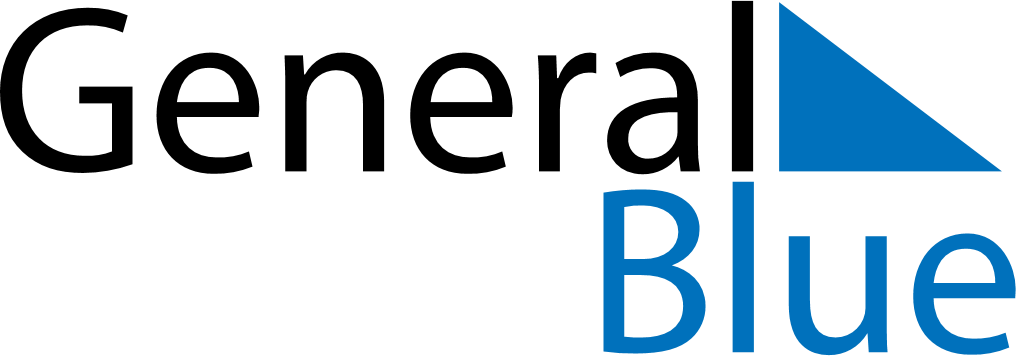 October 2024October 2024October 2024October 2024October 2024October 2024Easington Colliery, England, United KingdomEasington Colliery, England, United KingdomEasington Colliery, England, United KingdomEasington Colliery, England, United KingdomEasington Colliery, England, United KingdomEasington Colliery, England, United KingdomSunday Monday Tuesday Wednesday Thursday Friday Saturday 1 2 3 4 5 Sunrise: 7:07 AM Sunset: 6:42 PM Daylight: 11 hours and 34 minutes. Sunrise: 7:09 AM Sunset: 6:39 PM Daylight: 11 hours and 29 minutes. Sunrise: 7:11 AM Sunset: 6:37 PM Daylight: 11 hours and 25 minutes. Sunrise: 7:13 AM Sunset: 6:34 PM Daylight: 11 hours and 20 minutes. Sunrise: 7:15 AM Sunset: 6:31 PM Daylight: 11 hours and 16 minutes. 6 7 8 9 10 11 12 Sunrise: 7:17 AM Sunset: 6:29 PM Daylight: 11 hours and 12 minutes. Sunrise: 7:19 AM Sunset: 6:27 PM Daylight: 11 hours and 7 minutes. Sunrise: 7:21 AM Sunset: 6:24 PM Daylight: 11 hours and 3 minutes. Sunrise: 7:23 AM Sunset: 6:22 PM Daylight: 10 hours and 58 minutes. Sunrise: 7:25 AM Sunset: 6:19 PM Daylight: 10 hours and 54 minutes. Sunrise: 7:26 AM Sunset: 6:17 PM Daylight: 10 hours and 50 minutes. Sunrise: 7:28 AM Sunset: 6:14 PM Daylight: 10 hours and 45 minutes. 13 14 15 16 17 18 19 Sunrise: 7:30 AM Sunset: 6:12 PM Daylight: 10 hours and 41 minutes. Sunrise: 7:32 AM Sunset: 6:09 PM Daylight: 10 hours and 37 minutes. Sunrise: 7:34 AM Sunset: 6:07 PM Daylight: 10 hours and 32 minutes. Sunrise: 7:36 AM Sunset: 6:05 PM Daylight: 10 hours and 28 minutes. Sunrise: 7:38 AM Sunset: 6:02 PM Daylight: 10 hours and 24 minutes. Sunrise: 7:40 AM Sunset: 6:00 PM Daylight: 10 hours and 19 minutes. Sunrise: 7:42 AM Sunset: 5:57 PM Daylight: 10 hours and 15 minutes. 20 21 22 23 24 25 26 Sunrise: 7:44 AM Sunset: 5:55 PM Daylight: 10 hours and 11 minutes. Sunrise: 7:46 AM Sunset: 5:53 PM Daylight: 10 hours and 6 minutes. Sunrise: 7:48 AM Sunset: 5:51 PM Daylight: 10 hours and 2 minutes. Sunrise: 7:50 AM Sunset: 5:48 PM Daylight: 9 hours and 58 minutes. Sunrise: 7:52 AM Sunset: 5:46 PM Daylight: 9 hours and 53 minutes. Sunrise: 7:54 AM Sunset: 5:44 PM Daylight: 9 hours and 49 minutes. Sunrise: 7:56 AM Sunset: 5:41 PM Daylight: 9 hours and 45 minutes. 27 28 29 30 31 Sunrise: 6:58 AM Sunset: 4:39 PM Daylight: 9 hours and 41 minutes. Sunrise: 7:00 AM Sunset: 4:37 PM Daylight: 9 hours and 37 minutes. Sunrise: 7:02 AM Sunset: 4:35 PM Daylight: 9 hours and 32 minutes. Sunrise: 7:04 AM Sunset: 4:33 PM Daylight: 9 hours and 28 minutes. Sunrise: 7:06 AM Sunset: 4:31 PM Daylight: 9 hours and 24 minutes. 